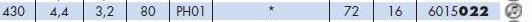 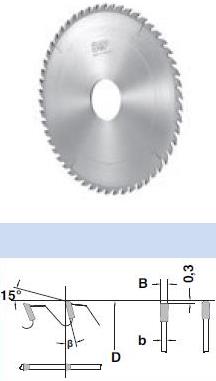 Код из 1САртикулНаименование/ Бренд/ПоставщикГабариты,Д*Ш*ВммМасса,грМатериалМесто установки/НазначениеF00239696015022Пила дисковая 430*4,4*80, PH01, Z=72 FZ/TR (BSP)430*4,4*80, PH01, Z=72 FZ/TR1500металлФорматно-раскроечные станки/ раскрой различных материаловF00239696015022430*4,4*80, PH01, Z=72 FZ/TR1500металлФорматно-раскроечные станки/ раскрой различных материаловF00239696015022BSP   (Италия)430*4,4*80, PH01, Z=72 FZ/TR1500металлФорматно-раскроечные станки/ раскрой различных материалов